Volcano extra credit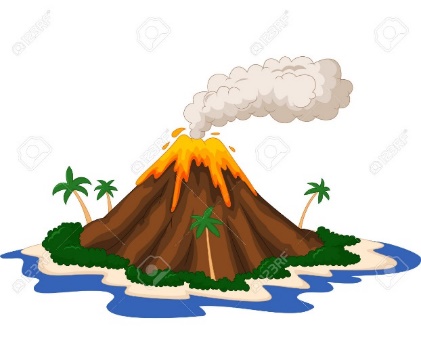 Earth Science classes are being offered an extra credit assignment.  If you build and demonstrate a model volcano, you we receive 5 points onto your grade at the end of the marking period!  Here are the rules:This is an individual project and not a group project.You must be able to show me pictures of the student building the project (on their phone is okay).Projects must be in class and demonstrated on Thursday, December 22nd.  No projects will be accepted after Thursday, December 22nd.The student must be able to explain how it was constructed and how it works.The project must be completed at home.  No class time will be given to work on the project.You must ALSO pick an actual “real-life” volcano that fits the type you chose and research it (1-2 paragraphs).  It may be typed or NEATLY hand written.  Answer the following questions about it:-Where is it, what is it named-How was it formed?-When did it last erupt, and what is the eruptive force-What were the results of eruption?Volcano extra creditEarth Science classes are being offered an extra credit assignment.  If you build and demonstrate a model volcano, you we receive 5 points onto your grade at the end of the marking period!  Here are the rules:This is an individual project and not a group project.You must be able to show me pictures of the student building the project (on their phone is okay).Projects must be in class and demonstrated on Thursday, December 22nd.  No projects will be accepted after Thursday, December 22nd.The student must be able to explain how it was constructed and how it works.The project must be completed at home.  No class time will be given to work on the project.You must ALSO pick an actual “real-life” volcano that fits the type you chose and research it (1-2 paragraphs).  It may be typed or NEATLY hand written.  Answer the following questions about it:-Where is it, what is it named-How was it formed?-When did it last erupt, and what is the eruptive force-What were the results of eruption?